ГЕНЕРАЛЬНАЯ ПРОКУРАТУРА РОССИЙСКОЙ ФЕДЕРАЦИИ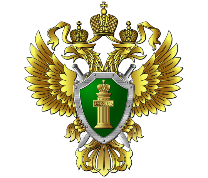 ВОЛЖСКАЯ МЕЖРЕГИОАНЛЬНАЯ ПРИРОДООХРАННАЯ ПРОКУРАТУРАЧЕРЕПОВЕЦКАЯ МЕЖРАЙОННАЯ ПРИРОДООХРАННАЯ ПРОКУРАТУРАЧереповецкой межрайонной природоохранной прокуратурой проведена проверка исполнения законодательства об особо охраняемых природных территориях. На территории Белозерского и Вашкинского районов области в целях сохранения водных биологических ресурсов с 2022 года организована и функционирует особо охраняемая природная территория регионального значения - государственный биологический (зоологический) заказник "Нерестилища Белозерья". Указанный государственный биологический (зоологический) заказник включает в себя, в том числе, земли государственного лесного фонда.По требованию природоохранного прокурора Департаментом лесного комплекса Вологодской области представлены сведения о внесении изменений в лесохозяйственные регламенты Белозерского и Вашкинского лесничеств, что предотвращает риск нарушения охранного режима заказника, причинения вреда охраняемым природным комплексам.